Sure Up   Our Faith in God  Topic:  Sure of The Truth vs. Heresy                                        Date:  March 3, 2021 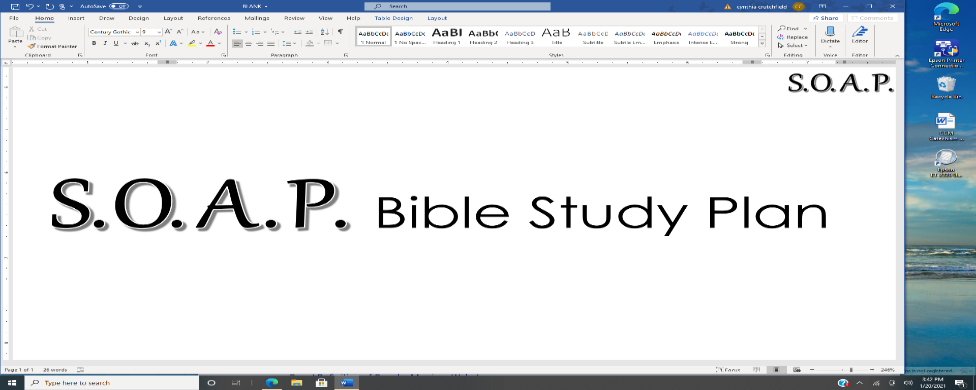 The verse(s) selected for study.Scripture:  St. John 17:17; Psalm 25:5; 2 Peter 3:17;  2 Timothy 4:4; Titus 2:1              St. John 17:17   17 Sanctify them by Your truth. Your word is truth.    Psalm 25:5   5 Lead me in Your truth and teach me,  For You are the God of my salvation;  On You I wait all the day.    Titus 2: 1   But as for you, speak the things which are proper for sound doctrine:2 Peter 3:17  17 You therefore, beloved, since you know this beforehand, beware lest you also fall from your own steadfastness, being led away with the error of the wicked;    2 Timothy 4:4    4 and they will turn their ears away from the truth, and be turned aside to fables.        All NKJV                               Think About:     How are believers sanctified?    (What is sanctified?)      Why would one need God to lead and teach                                                              them?     What is the significance of the phrase “in Your truth”?      What principle should govern                                                              what Christians share  with others?         What is sound doctrine?      What warnings are given to                                                              Christians?                                             Think About:     How are believers sanctified?    (What is sanctified?)      Why would one need God to lead and teach                                                              them?     What is the significance of the phrase “in Your truth”?      What principle should govern                                                              what Christians share  with others?         What is sound doctrine?      What warnings are given to                                                              Christians?              How would you explain this scripture?  What is being said?  How is God speaking to you? Observation:How would you explain this scripture?  What is being said?  How is God speaking to you? Observation:How would you explain this scripture?  What is being said?  How is God speaking to you? Observation:How would you explain this scripture?  What is being said?  How is God speaking to you? Observation:How would you explain this scripture?  What is being said?  How is God speaking to you? Observation:How would you explain this scripture?  What is being said?  How is God speaking to you? Observation:How would you explain this scripture?  What is being said?  How is God speaking to you? Observation:How would you explain this scripture?  What is being said?  How is God speaking to you? Observation:What does this scripture mean to you?    How can you apply it? Application:What does this scripture mean to you?    How can you apply it? Application:What does this scripture mean to you?    How can you apply it? Application:What does this scripture mean to you?    How can you apply it? Application:What does this scripture mean to you?    How can you apply it? Application:What does this scripture mean to you?    How can you apply it? Application:What does this scripture mean to you?    How can you apply it? Application:Ask God to help you implement this scripture?   Complete the prayer.Prayer:Lord Jesus, thank you for your word which is truth.  Your word is life and health to my soul.  I will hide your word in my heart because I want my life to honor you.   Light my path with truth and wisdom. Ask God to help you implement this scripture?   Complete the prayer.Prayer:Ask God to help you implement this scripture?   Complete the prayer.Prayer:Ask God to help you implement this scripture?   Complete the prayer.Prayer:In Jesus’ Name I pray, Amen. 